MANUAL PROCEDIMIENTOS DEL JUZGADO MUNICIPAL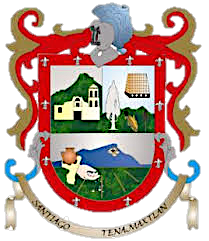 MUNICIPIO DE TENAMAXTLANCONTENIDOAUTORIZACION-____________________________1OBJETIVO___________________________________3METAS-_____________________________________4MANUAL DE PROCEDIMIENTOS______________5RESPONSABILIDADES.-______________________6OBJETIVOS       Ampliar los Reglamentos del Municipio , coadyuvando en la armonía de los vecino, para la pronta conciliación entre los diversos problemas de  los ciudadanos, así como el mediar a que el dialogo prevalezca entre la ciudadanía y las familias.      METAS:Lograr una relación estrecha con el DIF municipal para canalizar a terapias psicológicas a los ciudadanos que soliciten a este juzgado este tipo de apoyo. Promover la protección del vinculo familiar.Trabajar en coordinación con el Departamento de la Instancia de la Mujer para que mediante los casos que este juzgado tenga conocimiento detectar, la violencia contra las mujeres para que en su momento erradique prevenga y atienda con sus proyectos y programas a la mujer que sufren algún tipo de violencia y sean canalizadas y se les brinde el apoyo necesario.Atender las denuncias de los ciudadanos, proporcionándoles la asesoría jurídica correspondiente a cada una de las situaciones que se presente.PROCEDIMIENTOS          Manual de procedimientos es un documento que contiene, de manera precisa y detallada, los servicios, así como las tareas y actividades que tiene asignada a esta unidad administrativa, incluyéndose además los formatos que se utilizan y los medios básicos de su instrumentación y adecuado desarrollo. Constituye una guía de trabajo y además, es un instrumento que dará continuidad al quehacer publico, independientemente de que cambien los responsables del mismo.RESPONSABILIDADES	Recibir y dar cuenta con las denuncias  ya sean escritas o verbales , integrar todos los procedimientos relacionados con el juzgado municipal. Asumir las funciones y autorizar con su firma las actuaciones correspondientes. Notificar las resoluciones y en general los acuerdos.________________________________________LIC. SALVADOR GOMEZ MURGUIAJUEZ MUNICIPALELABORADOLIC. Salvador Gómez MurguíaJuez MunicipalAUTORIZADO PORARQ. Gilberto Perez BarajasPresidente Municipal.REVISADO PORC. Jose Guadalupe Villaseñor BaroSecretario General.